от 5 декабря 2022 года									         № 1414Об обеспечении доступности спортивных объектовгородского округа город Шахунья Нижегородской области,находящихся в муниципальной собственностиВ соответствии со статьей 13 Закона Нижегородской области от 11.06.2009 
№ 76-З «О физической культуре и спорте в Нижегородской области» и в целях приведения в соответствие с действующим законодательством и на основании заключенного соглашения между Правительством Нижегородской области и администрацией городского округа город Шахунья Нижегородской области от 30.12.2013 № 254-П «О взаимодействии и сотрудничестве», администрация городского округа город Шахунья Нижегородской области  п о с т а н о в л я е т :1. Пользование спортивными сооружениями городского округа город Шахунья Нижегородской области, находящимися в муниципальной собственности, для занятий физической культурой и спортом на безвозмездной основе осуществляется для следующих категорий лиц:детей, зачисленных в спортивные группы государственных и муниципальных учреждений физической культуры и спорта Нижегородской области;семей, признанных в установленном порядке малоимущими; инвалидов и лиц с ограниченными возможностями здоровья, а также сопровождающего лица;4) детей-сирот и детей, оставшихся без попечения родителей;5) многодетных семей, имеющих на содержании и воспитании троих и более детей в возрасте до 18 лет, а также детей до 23 лет, обучающихся в государственных профессиональных образовательных организациях и государственных образовательных организациях высшего образования Нижегородской области по очной форме обучения;6) спортсменов, зачисленных в спортивные группы государственных и муниципальных учреждений физической культуры и спорта Нижегородской области;7) неработающих пенсионеров по возрасту, зачисленных в оздоровительные группы государственных и муниципальных учреждений физической культуры и спорта Нижегородской области;8) участников Великой Отечественной войны и ветеранов боевых действий;9) детей до достижения ими возраста 8 лет, а также сопровождающего лица;10) призеров Олимпийских игр, Паралимпийских игр, Сурдлимпийских игр и их тренеров;11) обучающихся, воспитанников государственных и муниципальных образовательных организаций Нижегородской области, а также частных общеобразовательных организаций, осуществляющих образовательную деятельность по основным общеобразовательным программам, реализуемым в соответствии с федеральными государственными образовательными стандартами, на территории Нижегородской области, на основе договоров, заключаемых между государственными и муниципальными учреждениями физической культуры и спорта Нижегородской области и соответствующими образовательными организациями;12) участников спортивных соревнований, включенных в календарный план официальных физкультурных мероприятий и спортивных мероприятий, проводимых на территории Нижегородской области, а также физкультурных мероприятий и спортивных мероприятий, включенных в календарные планы физкультурных мероприятий и спортивных мероприятий муниципальных образований Нижегородской области, в том числе при проведении спортивной подготовки к таким соревнованиям членов спортивных сборных команд области, муниципальных районов (муниципальных округов, городских округов) и поселений;13) граждан, награжденных государственными наградами Российской Федерации за заслуги в области физической культуры и спорта или имеющих ведомственные награды в сфере физической культуры и спорта, постоянно проживающих на территории Нижегородской области;14) детей, состоящих на учете в комиссиях по делам несовершеннолетних и защите их прав, в подразделениях по делам несовершеннолетних органов внутренних дел, внутришкольном учете и учете (патронаже) учреждений системы социальной защиты населения, по заявкам указанных органов и учреждений в организованных группах;  15) граждан, подвергшихся воздействию радиации вследствие катастрофы на Чернобыльской АЭС, ядерных испытаний на территории Семипалатинского ядерного полигона, аварии на производственном объединении «Маяк» и сбросов радиоактивных отходов в реку Теча, участников ликвидации последствий аварии на производственном объединении «Завод «Красное Сормово»;16) детей, получающих страховую пенсию по случаю потери кормильца, не достигших возраста 18 лет, а также детей, получающих страховую пенсию по случаю потери кормильца, обучающихся по очной форме обучения по основным образовательным программам в организациях, осуществляющих образовательную деятельность, до окончания ими такого обучения, но не дольше чем до достижения. 17) детей в возрасте до 18 лет, оказавшихся в трудной жизненной ситуации и временно проживающих в социально-реабилитационных центрах для несовершеннолетних.2. В целях социальной защиты малообеспеченных слоев населения директорам спортивных сооружений городского округа город Шахунья Нижегородской области обеспечить предоставление льготы по оплате услуг в размере 50% для студентов очной формы обучения, детей и получателей страховой пенсии по старости – мужчин, достигших возраста 65 лет, и женщин, достигших возраста 60 лет, а также членам добровольной народной дружины городского округа город Шахунья Нижегородской области, имеющим удостоверения установленного образца.3. В целях предоставления спортивной учебно – тренировочной базы для проведения тренерских сборов и соревнований сборными командами Нижегородской области установить льготу за аренду спортивных залов МАУ «ФОК «Атлант» в 
г. Шахунья» в размере 25% от установленного Прейскуранта цен на услуги МАУ «ФОК «Атлант» в г. Шахунья».4. Настоящее постановление вступает в силу со дня его официального опубликования на сайте администрации городского округа город Шахунья Нижегородской области в информационно-телекоммуникационной сети Интернет и газете «Знамя труда».5. Начальнику общего отдела разместить настоящее постановление на официальном сайте администрации городского округа город Шахунья Нижегородской области в информационно-телекоммуникационной сети Интернет и газете «Знамя труда».6. Со дня вступления в силу настоящего постановления признать утратившим силу постановления администрации городского округа город Шахунья Нижегородской области от 23.11.2017 № 1461 «Об обеспечении доступности спортивных объектов городского округа город Шахунья Нижегородской области, находящихся в муниципальной собственности», от 03.06.2021 № 608 «О внесении изменений в постановление администрации городского округа город Шахунья Нижегородской области от 23.11.2017 № 1461 «Об обеспечении доступности спортивных объектов городского округа город Шахунья Нижегородской области, находящихся в муниципальной собственности».7. Контроль за исполнением настоящего постановления возложить на первого заместителя главы администрации городского округа город Шахунья Нижегородской области А.Д. Серова.Глава местного самоуправлениягородского округа город Шахунья							   О.А.Дахно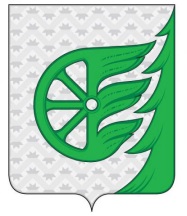 Администрация городского округа город ШахуньяНижегородской областиП О С Т А Н О В Л Е Н И Е